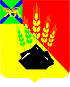 АДМИНИСТРАЦИЯ МИХАЙЛОВСКОГО МУНИЦИПАЛЬНОГО РАЙОНАПОСТАНОВЛЕНИЕ 
26.11.2021                                              с. Михайловка                                                № 1125-паО внесении изменений и дополнений в постановление администрации Михайловского муниципального района от 09.09.2021 № 964-па «Об утверждении «Дорожной карты» по достижению показателей «цифровой зрелости» на территории Михайловского муниципального района» На основании рекомендаций министерства цифрового развития и связи Приморского края администрация Михайловского муниципального района ПОСТАНОВЛЯЕТ:1. Внести изменения и дополнения в постановление администрации Михайловского муниципального района от 09.09.2021 № 964-па «Об утверждении «Дорожной карты» по достижению показателей «цифровой зрелости» на территории Михайловского муниципального района», изложив приложение в новой редакции (прилагается).2. Муниципальному казенному учреждению «Управление по организационно-техническому обеспечению деятельности администрации Михайловского муниципального района» (Гришаков А.А.) разместить настоящее постановление на официальном сайте администрации Михайловского муниципального района.3. Настоящее постановление вступает в силу с момента подписания.4. Контроль исполнения данного постановления возложить на первого заместителя главы администрации муниципального района Зубок П.А.Глава Михайловского муниципального района –Глава администрации района                                                       В.В. АрхиповДОРОЖНАЯ КАРТАЦифровая зрелость ключевых отраслей экономики и социальной сферы в Михайловском муниципальном районе (ММР)1. Основные положения2. Цель и показатели 3. Команда программы«___» __________ _________ г.Приложение № 1ПЛАН МЕРОПРИЯТИЙПриложение № 2к паспорту проектаЦифровая зрелость общественного транспорта Приморского краяРАСПРЕДЕЛЕНИЕ ПОКАЗАТЕЛЕЙпроекта «Цифровая зрелость общественного транспорта» по муниципальным образованиям Приморского краяУТВЕРЖДЕНАпостановлением администрации Михайловскогомуниципального района Приморского краяот 09.09.2021 № 964-паКраткое наименование программыЦифровая зрелость Срок начала 
и окончания программы01.06.2021-31.12.2024Тип программыСтратегическаяСрок начала 
и окончания программы01.06.2021-31.12.2024Куратор программыЗубок Петр Алексеевич, первый заместитель главы администрации Михайловского муниципального районаЗубок Петр Алексеевич, первый заместитель главы администрации Михайловского муниципального районаЗубок Петр Алексеевич, первый заместитель главы администрации Михайловского муниципального районаРуководитель программыВасильева Татьяна Владимировна, руководитель аппарата администрации Михайловского муниципального районаВасильева Татьяна Владимировна, руководитель аппарата администрации Михайловского муниципального районаВасильева Татьяна Владимировна, руководитель аппарата администрации Михайловского муниципального районаАдминистратор программыМаркова Марина Николаевна, начальник отдела экономики администрации Михайловского муниципального районаМаркова Марина Николаевна, начальник отдела экономики администрации Михайловского муниципального районаМаркова Марина Николаевна, начальник отдела экономики администрации Михайловского муниципального районаСвязь с муниципальными программами Михайловского муниципального района Приморского краяМуниципальные программы Михайловского муниципального района Приморского края: «Программа развития образования Михайловского муниципального района на 2021 - 2025 годы», «Организация транспортного обслуживания населения Михайловского муниципального района на 2021 - 2023 годы»; «Содержание и ремонт муниципального жилого фонда в Михайловском муниципальном районе на 2021-2023 годы»; «Программа комплексного развития систем коммунальной инфраструктуры Михайловского муниципального района на 2012 - 2020 годы», программы благоустройства городского и сельских поселенийМуниципальные программы Михайловского муниципального района Приморского края: «Программа развития образования Михайловского муниципального района на 2021 - 2025 годы», «Организация транспортного обслуживания населения Михайловского муниципального района на 2021 - 2023 годы»; «Содержание и ремонт муниципального жилого фонда в Михайловском муниципальном районе на 2021-2023 годы»; «Программа комплексного развития систем коммунальной инфраструктуры Михайловского муниципального района на 2012 - 2020 годы», программы благоустройства городского и сельских поселенийМуниципальные программы Михайловского муниципального района Приморского края: «Программа развития образования Михайловского муниципального района на 2021 - 2025 годы», «Организация транспортного обслуживания населения Михайловского муниципального района на 2021 - 2023 годы»; «Содержание и ремонт муниципального жилого фонда в Михайловском муниципальном районе на 2021-2023 годы»; «Программа комплексного развития систем коммунальной инфраструктуры Михайловского муниципального района на 2012 - 2020 годы», программы благоустройства городского и сельских поселенийСвязь с государственными программами Приморского краяГосударственные программы Приморского края: «Развитие образования Приморского края» на 2020-2027 годы»; «Информационное общество на 2020 — 2027 годы»; «Формирование современной городской среды муниципальных образований Приморского края» на 2020 - 2027 годы», «Обеспечение доступным жильем и качественными услугами жилищно-коммунального хозяйства населения Приморского края» на 2020 - 2027 годы»Государственные программы Приморского края: «Развитие образования Приморского края» на 2020-2027 годы»; «Информационное общество на 2020 — 2027 годы»; «Формирование современной городской среды муниципальных образований Приморского края» на 2020 - 2027 годы», «Обеспечение доступным жильем и качественными услугами жилищно-коммунального хозяйства населения Приморского края» на 2020 - 2027 годы»Государственные программы Приморского края: «Развитие образования Приморского края» на 2020-2027 годы»; «Информационное общество на 2020 — 2027 годы»; «Формирование современной городской среды муниципальных образований Приморского края» на 2020 - 2027 годы», «Обеспечение доступным жильем и качественными услугами жилищно-коммунального хозяйства населения Приморского края» на 2020 - 2027 годы»Связь с национальными, федеральными проектамиНациональный проект «Жилье и городская среда»; Национальный проект «Образование»; Национальный проект «Цифровая экономика»; Федеральный проект «Цифровая образовательная среда»; Федеральный проект «Формирование комфортной городской среды», Федеральный проект «Обеспечение устойчивого сокращения непригодного для проживания жилищного фонда в Приморском крае»Национальный проект «Жилье и городская среда»; Национальный проект «Образование»; Национальный проект «Цифровая экономика»; Федеральный проект «Цифровая образовательная среда»; Федеральный проект «Формирование комфортной городской среды», Федеральный проект «Обеспечение устойчивого сокращения непригодного для проживания жилищного фонда в Приморском крае»Национальный проект «Жилье и городская среда»; Национальный проект «Образование»; Национальный проект «Цифровая экономика»; Федеральный проект «Цифровая образовательная среда»; Федеральный проект «Формирование комфортной городской среды», Федеральный проект «Обеспечение устойчивого сокращения непригодного для проживания жилищного фонда в Приморском крае»Цель: Достижение целевого показателя национальной цели развития «Цифровая трансформация», определенной Указом Президента Российской Федерации от 21 июля 2020 года № 474 «О национальных целях развития Российской Федерации на период до 2030 года»: Достижение «цифровой зрелости» ключевых отраслей экономики и социальной сферы, в том числе образования, а также государственного управления.Цель: Достижение целевого показателя национальной цели развития «Цифровая трансформация», определенной Указом Президента Российской Федерации от 21 июля 2020 года № 474 «О национальных целях развития Российской Федерации на период до 2030 года»: Достижение «цифровой зрелости» ключевых отраслей экономики и социальной сферы, в том числе образования, а также государственного управления.Цель: Достижение целевого показателя национальной цели развития «Цифровая трансформация», определенной Указом Президента Российской Федерации от 21 июля 2020 года № 474 «О национальных целях развития Российской Федерации на период до 2030 года»: Достижение «цифровой зрелости» ключевых отраслей экономики и социальной сферы, в том числе образования, а также государственного управления.Цель: Достижение целевого показателя национальной цели развития «Цифровая трансформация», определенной Указом Президента Российской Федерации от 21 июля 2020 года № 474 «О национальных целях развития Российской Федерации на период до 2030 года»: Достижение «цифровой зрелости» ключевых отраслей экономики и социальной сферы, в том числе образования, а также государственного управления.Цель: Достижение целевого показателя национальной цели развития «Цифровая трансформация», определенной Указом Президента Российской Федерации от 21 июля 2020 года № 474 «О национальных целях развития Российской Федерации на период до 2030 года»: Достижение «цифровой зрелости» ключевых отраслей экономики и социальной сферы, в том числе образования, а также государственного управления.Цель: Достижение целевого показателя национальной цели развития «Цифровая трансформация», определенной Указом Президента Российской Федерации от 21 июля 2020 года № 474 «О национальных целях развития Российской Федерации на период до 2030 года»: Достижение «цифровой зрелости» ключевых отраслей экономики и социальной сферы, в том числе образования, а также государственного управления.Цель: Достижение целевого показателя национальной цели развития «Цифровая трансформация», определенной Указом Президента Российской Федерации от 21 июля 2020 года № 474 «О национальных целях развития Российской Федерации на период до 2030 года»: Достижение «цифровой зрелости» ключевых отраслей экономики и социальной сферы, в том числе образования, а также государственного управления.Цель: Достижение целевого показателя национальной цели развития «Цифровая трансформация», определенной Указом Президента Российской Федерации от 21 июля 2020 года № 474 «О национальных целях развития Российской Федерации на период до 2030 года»: Достижение «цифровой зрелости» ключевых отраслей экономики и социальной сферы, в том числе образования, а также государственного управления.Цель: Достижение целевого показателя национальной цели развития «Цифровая трансформация», определенной Указом Президента Российской Федерации от 21 июля 2020 года № 474 «О национальных целях развития Российской Федерации на период до 2030 года»: Достижение «цифровой зрелости» ключевых отраслей экономики и социальной сферы, в том числе образования, а также государственного управления.№ п/пНаименование показателяТип показателяБазовое значениеБазовое значениеПлановые значения по годам, нарастающим итогомПлановые значения по годам, нарастающим итогомПлановые значения по годам, нарастающим итогомПлановые значения по годам, нарастающим итогом№ п/пНаименование показателяТип показателязначениедата20212022202320241. Проект «Цифровая зрелость городской среды»1. Проект «Цифровая зрелость городской среды»1. Проект «Цифровая зрелость городской среды»1. Проект «Цифровая зрелость городской среды»1. Проект «Цифровая зрелость городской среды»1. Проект «Цифровая зрелость городской среды»1. Проект «Цифровая зрелость городской среды»1. Проект «Цифровая зрелость городской среды»1. Проект «Цифровая зрелость городской среды»1.1.Доля общих собраний собственников помещений в многоквартирных домах, проведенных посредством электронного голосования, от общего количества проведенных общих собраний собственников, %основной031.12.2020136151.2.Доля услуг по управлению многоквартирным домом и содержанию общего имущества, оплаченных онлайн, %основной5031.12.2020556070801.3.Доля коммунальных услуг, оплаченных онлайн, %основной5031.12.2020556070801.4.Доля управляющих организаций, раскрывающих информацию в полном объеме в ГИС ЖКХ, %основной 031.12.202051530401.5.Доля ресурсоснабжающих организаций, раскрывающих информацию в полном объеме в ГИС ЖКХ, %основной 031.12.202031020351.6.Доля ЕДДС муниципальных районов и городских округов, подключенных к единой системе мониторинга инцидентов и аварий на объектах ЖКХ, %основной10031.12.20201001001001001.7.Доля аварийного жилого фонда, внесенного в цифровой реестр аварийного жильяосновной10031.12.20201001001001001.8.Доля жителей городов в возрасте старше 14 лет, зарегистрированных на специализированных информационных ресурсах по вопросам городского развития, %основной 031.12.2020_______2. Проект «Цифровая зрелость общественного транспорта».2. Проект «Цифровая зрелость общественного транспорта».2. Проект «Цифровая зрелость общественного транспорта».2. Проект «Цифровая зрелость общественного транспорта».2. Проект «Цифровая зрелость общественного транспорта».2. Проект «Цифровая зрелость общественного транспорта».2. Проект «Цифровая зрелость общественного транспорта».2. Проект «Цифровая зрелость общественного транспорта».2. Проект «Цифровая зрелость общественного транспорта».2.1.Доля автобусов, осуществляющих регулярные перевозки пассажировв городском, пригородном и междугородном (в пределах субъекта Российской Федерации) сообщении, оснащенных системамибезналичной оплаты проезда, %основной 46,531.12.2020501001001002.2.Доля автобусов, осуществляющих регулярные перевозки пассажировв городском, пригородном и междугородном (в пределах субъекта Российской Федерации) сообщении, для которых обеспечена в открытом доступе информация об их реальном движении по маршруту, % основной 37,231.12.2020020301002.3.Доля автобусов, осуществляющих регулярные перевозки пассажировв городском, пригородном и междугородном (в пределах субъекта Российской Федерации) сообщении, оснащенных системамивидеонаблюдения салонов (с функцией записи), соответствующихтребованиям о защите персональных данных, %основной 37,231.12.2020020301003. Проект «Цифровая зрелость образования».3. Проект «Цифровая зрелость образования».3. Проект «Цифровая зрелость образования».3. Проект «Цифровая зрелость образования».3. Проект «Цифровая зрелость образования».3. Проект «Цифровая зрелость образования».3. Проект «Цифровая зрелость образования».3. Проект «Цифровая зрелость образования».3. Проект «Цифровая зрелость образования».3.1.Доля учащихся, по которым осуществляется ведение цифрового профиляосновной 031.12.2020102030403.2.Доля педагогических работников, получивших возможность использования верифицированного цифрового образовательного контента и цифровых образовательных сервисовосновной 30,331.12.2020354045503.3.Доля учащихся, имеющих возможность бесплатного доступа к верифицированному цифровому образовательному контенту и сервисам для самостоятельной подготовкиосновной 19,431.12.2020202530403.4.Доля педагогических работников, подавших заявление на аттестацию в электронном виде в АИС «Аттестация педагогических работников», от количества педагогов, планирующих проходить аттестациюосновной031.12.202052545654. Проект «Цифровая зрелость государственного управления».4. Проект «Цифровая зрелость государственного управления».4. Проект «Цифровая зрелость государственного управления».4. Проект «Цифровая зрелость государственного управления».4. Проект «Цифровая зрелость государственного управления».4. Проект «Цифровая зрелость государственного управления».4. Проект «Цифровая зрелость государственного управления».4. Проект «Цифровая зрелость государственного управления».4. Проект «Цифровая зрелость государственного управления».4.1.Сокращение времени предоставления государственных и муниципальных услуг в 3 раза при оказании услуг в электронном виде на ЕПГУ и(или) региональном портале государственных услугосновной031.12.202016,6533,349,9566,64.2.Доля государственных и муниципальных услуг, предоставленных без нарушения регламентного срока при оказании услуг в электронном виде на ЕПГУ и (или) региональном портале государственных услугосновной10031.12.2020909396984.3.Доля проверок в рамках контрольно-надзорной деятельности, проведенных дистанционно, в том числе с использованием чек-листов в электронном видеосновной031.12.20200510204.4.Доля обращений за получением массовых социально значимых услуг государственных и муниципальных услуг в электронном виде с использованием ЕПГУ, без необходимости личного посещения органов государственной власти, органов местного самоуправления и МФЦ, от общего количества таких услугосновной9531.12.2020707580854.5.Количество массовых социально значимых государственных и муниципальных услугдополнительный131.12.2020283545474.6.Доля электронного юридически значимого документооборота между органами исполнительной власти, местного самоуправления и подведомственными им учреждениями в Приморском крае основной3031.12.202040607590№ п/пРоль в программеФамилия, имя, отчествоДолжностьКонтактная информация1.Заказчик Архипов Владимир ВладимировичГлава администрации ММРт. 8(42346)2-39-56 priemnaya@mikhprim.ru2.Куратор программыЗубок Петр АлексеевичПервый заместитель главы администрации ММРт. 8(42346)2-39-56 priemnaya@mikhprim.ru3.Руководитель программыВасильева Татьяна ВладимировнаРуководитель аппарата администрации ММРт. 8(42346)2-37-39 mikhadm_app@mail.ru4.Администратор программыМаркова Марина НиколаевнаНачальник отдела экономики администрации ММРт. 8(42346)2-44-32 econommih@mail.ruПроект «Цифровая зрелость городской среды»Проект «Цифровая зрелость городской среды»Проект «Цифровая зрелость городской среды»Проект «Цифровая зрелость городской среды»Проект «Цифровая зрелость городской среды»5.Куратор проектаМиколайчук Юрий ЛеонидовичЗаместитель главы администрации ММРт. 8(42346)2-36-36 6.Руководитель проектаСмирнова Вера ГригорьевнаНачальник управления жизнеобеспечения администрации ММРт. 8(42346)2-43-10 7.Администратор проектаПенькова Ольга НиколаевнаГлава Новошахтинского городского поселеният. 8(42346)2-62-55 admnov.2011@mail.ru2. Проект «Цифровая зрелость общественного транспорта».2. Проект «Цифровая зрелость общественного транспорта».2. Проект «Цифровая зрелость общественного транспорта».2. Проект «Цифровая зрелость общественного транспорта».2. Проект «Цифровая зрелость общественного транспорта».8.Куратор проектаЗубок Петр АлексеевичПервый заместитель главы администрации ММРт. 8(42346)2-39-56 priemnaya@mikhprim.ru9.Руководитель проектаМаркова Марина НиколаевнаНачальник отдела экономики администрации ММРт. 8(42346)2-44-32 econommih@mail.ru10.Администратор проектаШашель Татьяна ВитальевнаГлавный специалист отдела экономики администрации ММРт. 8(42346)2-44-32 econommih@mail.ru3. Проект «Цифровая зрелость образования».3. Проект «Цифровая зрелость образования».3. Проект «Цифровая зрелость образования».3. Проект «Цифровая зрелость образования».3. Проект «Цифровая зрелость образования».11.Куратор проектаЧепала Алена ФедоровнаЗаместитель главы администрации ММРт. 8(42346)2-37-6012.Руководитель проектаНачальник управления по вопросам образованият. 8(42346)2-48-0413.Администратор проектаГлавный специалист управления по вопросам образованият. 8(42346)2-32-494. Проект «Цифровая зрелость государственного управления».4. Проект «Цифровая зрелость государственного управления».4. Проект «Цифровая зрелость государственного управления».4. Проект «Цифровая зрелость государственного управления».4. Проект «Цифровая зрелость государственного управления».14.Куратор проектаВасильева Татьяна ВладимировнаРуководитель аппарата администрации ММР15.Руководитель проектаБалабадько Юлия АнатольевнаНачальник управления градостроительства имущественных и земельных отношений8(42346)2-47-5716.Администратор проектаДуравкин Денис АлександровичСпециалист общего отдела администрации ММР8(42346)2-44-83Куратор программыПодписьРуководитель программыПодпись№ п/пНаименование результата, мероприятия, контрольной точкиСроки реализацииСроки реализацииОтветственный отраслевой (функциональный) орган администрации Характеристика результата, подтверждающий документ№ п/пНаименование результата, мероприятия, контрольной точкиНачалоОкончаниеОтветственный отраслевой (функциональный) орган администрации Характеристика результата, подтверждающий документ1. Проект «Цифровая зрелость городской среды».1. Проект «Цифровая зрелость городской среды».1. Проект «Цифровая зрелость городской среды».1. Проект «Цифровая зрелость городской среды».1. Проект «Цифровая зрелость городской среды».1. Проект «Цифровая зрелость городской среды».1.1Увеличение доли общих собраний собственников помещений в многоквартирных домах, проведенных посредством электронного голосования01.09.202131.12.2024Бурцева Вера Александровна, начальник отдела по работе с жилищным фондом управления жизнеобеспечения, 8(42346)23146Число общих собраний собственников помещений в многоквартирных домах, проведенных посредством электронного голосования, достигло __ ед.1.1.1Информирование населения и организаций о возможностях и сервисах проведения общих собраний собственников помещений в многоквартирных домах посредством электронного голосования.01.09.202130.12.2021Бурцева Вера Александровна, начальник отдела по работе с жилищным фондом управления жизнеобеспечения, 8(42346)23146Отчет об информировании (с указанием количества и способов доведения информации) 1.1.1.1Подготовка и направление писем управляющим организациям о существующих системах проведения собраний посредством электронного голосования01.09.202130.12.2021Бурцева Вера Александровна, начальник отдела по работе с жилищным фондом управления жизнеобеспечения, 8(42346)23146Письма в адрес управляющих организаций (ежеквартально)1.1.1.2Информирование населения Приморского края о возможности проведения собраний посредством электронного голосования.01.09.202130.12.2021Бурцева Вера Александровна, начальник отдела по работе с жилищным фондом управления жизнеобеспечения, 8(42346)23146Размещение ежемесячно не менее 2-х публикаций в СМИ и социальных сетях о возможности проведения общих собраний собственников помещений в многоквартирных домах посредством электронного голосования.1.1.1.3Проведение семинаров с гражданами на тему проведения общих собраний собственников помещений в многоквартирных домах посредством электронного голосования01.09.202130.12.2021Бурцева Вера Александровна, начальник отдела по работе с жилищным фондом управления жизнеобеспечения, 8(42346)23146Отчет о проведении семинаров (не реже 1 раза в квартал) 1.1.2Проведение общих собраний собственников с использованием информационной системы (ГИС ЖКХ, либо иной системы, интегрированной с ГИС ЖКХ). 01.09.202130.12.2021Бурцева Вера Александровна, начальник отдела по работе с жилищным фондом управления жизнеобеспечения, 8(42346)23146Проведены общие собрания собственников с использованием информационной системы. 1.1.3Информирование населения и организаций о возможностях и сервисах проведения общих собраний собственников помещений в многоквартирных домах посредством электронного голосования.01.01.202230.12.2022Бурцева Вера Александровна, начальник отдела по работе с жилищным фондом управления жизнеобеспечения, 8(42346)23146Отчет об информировании (с указанием количества и способов доведения информации) 1.1.4Проведение общих собраний собственников с использованием информационной системы (ГИС ЖКХ, либо иной системы, интегрированной с ГИС ЖКХ). 01.01.202230.12.2022Бурцева Вера Александровна, начальник отдела по работе с жилищным фондом управления жизнеобеспечения, 8(42346)23146Проведены общие собрания собственников с использованием информационной системы. 1.1.5Информирование населения и организаций о возможностях и сервисах проведения общих собраний собственников помещений в многоквартирных домах посредством электронного голосования.01.01.202330.12.2023Бурцева Вера Александровна, начальник отдела по работе с жилищным фондом управления жизнеобеспечения, 8(42346)23146Отчет об информировании (с указанием количества и способов доведения информации) 1.1.6Проведение общих собраний собственников с использованием информационной системы (ГИС ЖКХ, либо иной системы, интегрированной с ГИС ЖКХ). 01.01.202330.12.2023Бурцева Вера Александровна, начальник отдела по работе с жилищным фондом управления жизнеобеспечения, 8(42346)23146Проведены общие собрания собственников с использованием информационной системы. 1.1.7Информирование населения и организаций о возможностях и сервисах проведения общих собраний собственников помещений в многоквартирных домах посредством электронного голосования.01.01.202430.12.2024Бурцева Вера Александровна, начальник отдела по работе с жилищным фондом управления жизнеобеспечения, 8(42346)23146Отчет об информировании (с указанием количества и способов доведения информации) 1.1.8Проведение общих собраний собственников с использованием информационной системы (ГИС ЖКХ, либо иной системы, интегрированной с ГИС ЖКХ). 01.01.202430.12.2024Бурцева Вера Александровна, начальник отдела по работе с жилищным фондом управления жизнеобеспечения, 8(42346)23146Проведены общие собрания собственников с использованием информационной системы. 1.2Увеличение доли услуг по управлению многоквартирным домом и содержанию общего имущества, оплаченных онлайн01.09.202131.12.2024Бурцева Вера Александровна, начальник отдела по работе с жилищным фондом управления жизнеобеспечения, 8(42346)23146В 2024 году доля онлайн-платежей за услуги по управлению многоквартирными домами и содержанию общего имущества достигла 80 %.1.2.1Информирование населения о возможностях и сервисах осуществления онлайн платежей за услуги по управлению многоквартирным домом и содержанию общего имущества01.09.202130.12.2021Бурцева Вера Александровна, начальник отдела по работе с жилищным фондом управления жизнеобеспечения, 8(42346)23146Отчет об информировании (с указанием количества и способов доведения информации) 1.2.2Информирование населения о возможностях и сервисах осуществления онлайн платежей за услуги по управлению многоквартирным домом и содержанию общего имущества01.01.202230.12.2022Бурцева Вера Александровна, начальник отдела по работе с жилищным фондом управления жизнеобеспечения, 8(42346)23146Отчет об информировании (с указанием количества и способов доведения информации) 1.2.3Информирование населения о возможностях и сервисах осуществления онлайн платежей за услуги по управлению многоквартирным домом и содержанию общего имущества01.01.202330.12.2023Бурцева Вера Александровна, начальник отдела по работе с жилищным фондом управления жизнеобеспечения, 8(42346)23146Отчет об информировании (с указанием количества и способов доведения информации) 1.2.4Информирование населения о возможностях и сервисах осуществления онлайн платежей за услуги по управлению многоквартирным домом и содержанию общего имущества01.01.202430.12.2024Бурцева Вера Александровна, начальник отдела по работе с жилищным фондом управления жизнеобеспечения, 8(42346)23146Отчет об информировании (с указанием количества и способов доведения информации) 1.3Увеличение доли коммунальных услуг, оплаченных онлайн01.06.202131.12.2024Соловьянов Александр Владимирович, начальник отдела ЖКХ, 8(42346)24310В 2024 году доля онлайн-платежей за коммунальные услуги достигла 80 %.1.3.1Информирование населения о возможностях и сервисах осуществления онлайн платежей за коммунальные услуги 01.09.202130.12.2021Соловьянов Александр Владимирович, начальник отдела ЖКХ, 8(42346)24310Отчет об информировании (с указанием количества и способов доведения информации) 1.3.2Информирование населения о возможностях и сервисах осуществления онлайн платежей за коммунальные услуги 01.01.202230.12.2022Соловьянов Александр Владимирович, начальник отдела ЖКХ, 8(42346)24310Отчет об информировании (с указанием количества и способов доведения информации) 1.3.3Информирование населения о возможностях и сервисах осуществления онлайн платежей за коммунальные услуги 01.01.202330.12.2023Соловьянов Александр Владимирович, начальник отдела ЖКХ, 8(42346)24310Отчет об информировании (с указанием количества и способов доведения информации) 1.3.4Информирование населения о возможностях и сервисах осуществления онлайн платежей за коммунальные услуги 01.01.202430.12.2024Соловьянов Александр Владимирович, начальник отдела ЖКХ, 8(42346)24310Отчет об информировании (с указанием количества и способов доведения информации) 1.4Увеличение доли управляющих организаций, раскрывающих информацию в полном объеме в ГИС ЖКХ01.09.202130.12.2021Бурцева Вера Александровна, начальник отдела по работе с жилищным фондом управления жизнеобеспечения, 8(42346)23146В 2024 году число управляющих организаций, раскрывающих информацию в полном объеме в ГИС ЖКХ достигло ___ ед.1.4.1Подготовка и направление писем управляющим организациям о возможностях автоматизации процесса размещения информации в ГИС ЖКХ01.09.202130.12.2021Бурцева Вера Александровна, начальник отдела по работе с жилищным фондом управления жизнеобеспечения, 8(42346)23146Письма в адрес управляющих организаций1.4.2Проведены контрольно-надзорные мероприятия (КНМ) на предмет размещения управляющими организациями информации в ГИС ЖКХ01.09.202130.12.2021Бурцева Вера Александровна, начальник отдела по работе с жилищным фондом управления жизнеобеспечения, 8(42346)23146Проведено не менее __ КНМ в квартал. Отчет ежеквартальный.  1.4.3Проведены контрольно-надзорные мероприятия (КНМ) на предмет размещения управляющими организациями информации в ГИС ЖКХ01.01.202230.12.2022Бурцева Вера Александровна, начальник отдела по работе с жилищным фондом управления жизнеобеспечения, 8(42346)23146Проведено не менее __ КНМ в квартал. Отчет ежеквартальный.  1.4.4Проведены контрольно-надзорные мероприятия (КНМ) на предмет размещения управляющими организациями информации в ГИС ЖКХ01.01.202330.12.2023Бурцева Вера Александровна, начальник отдела по работе с жилищным фондом управления жизнеобеспечения, 8(42346)23146Проведено не менее __ КНМ в квартал. Отчет ежеквартальный.  1.4.5Проведены контрольно-надзорные мероприятия (КНМ) на предмет размещения управляющими организациями информации в ГИС ЖКХ01.01.202430.12.2024Бурцева Вера Александровна, начальник отдела по работе с жилищным фондом управления жизнеобеспечения, 8(42346)23146Проведено не менее __ КНМ в квартал. Отчет ежеквартальный.  1.5Увеличение доли  ресурсоснабжающих организаций, раскрывающих информацию в полном объеме в ГИС ЖКХ01.09.202130.12.2024Соловьянов Александр Владимирович, начальник отдела ЖКХ, 8(42346)24310В 2024 году число ресурсоснабжающих организаций, раскрывающих информацию в полном объеме в ГИС ЖКХ достигло ___ ед.1.5.1Подготовка и направление писем ресурсоснабжающим организациям о возможностях автоматизации процесса размещения информации в ГИС ЖКХ01.09.202130.12.2021Соловьянов Александр Владимирович, начальник отдела ЖКХ, 8(42346)24310Письма в адрес ресурсоснабжающих организаций1.5.2Проведены контрольно-надзорные мероприятия (КНМ) на предмет размещения ресурсоснабжающими организациями информации в ГИС ЖКХ01.09.202130.12.2021Соловьянов Александр Владимирович, начальник отдела ЖКХ, 8(42346)24310Проведено не менее __ КНМ в квартал. Отчет ежеквартальный.  1.5.3Проведены контрольно-надзорные мероприятия (КНМ) на предмет размещения ресурсоснабжающими организациями информации в ГИС ЖКХ01.01.202230.12.2022Соловьянов Александр Владимирович, начальник отдела ЖКХ, 8(42346)24310Проведено не менее __ КНМ в квартал. Отчет ежеквартальный.  1.5.4Проведены контрольно-надзорные мероприятия (КНМ) на предмет размещения ресурсоснабжающими организациями информации в ГИС ЖКХ01.01.202330.12.2023Соловьянов Александр Владимирович, начальник отдела ЖКХ, 8(42346)24310Проведено не менее __ КНМ в квартал. Отчет ежеквартальный.  1.5.5Проведены контрольно-надзорные мероприятия (КНМ) на предмет размещения ресурсоснабжающими организациями информации в ГИС ЖКХ01.01.202430.12.2024Соловьянов Александр Владимирович, начальник отдела ЖКХ, 8(42346)24310Проведено не менее __ КНМ в квартал. Отчет ежеквартальный.  1.6Вовлечение граждан в принятие решений по вопросам городского развития с использованием цифровых технологий01.09.202130.12.2024Пенькова Ольга Николаевна, глава Новошахтинского городского поселения, т. 8(42346)2-62-55В 2024 году доля жителей п. Новошахтинский в возрасте старше 14 лет, зарегистрированных на специализированных информационных ресурсах по вопросам городского развития, достигнет ____1.6.1Информирование населения о возможности принять участие в онлайн-голосовании по вопросам развития городской среды01.09.202131.12.2021Пенькова Ольга Николаевна, глава Новошахтинского городского поселения, т. 8(42346)2-62-55Отчет. Информирование население в СМИ, социальных сетях, на официальном сайте муниципального образования1.6.2Информирование населения о возможности принять участие в онлайн-голосовании по вопросам развития городской среды01.01.202230.12.2022Пенькова Ольга Николаевна, глава Новошахтинского городского поселения, т. 8(42346)2-62-55Отчет. Информирование население в СМИ, социальных сетях, на официальном сайте муниципального образования1.6.3Информирование населения о возможности принять участие в онлайн-голосовании по вопросам развития городской среды01.01.202330.12.2023Пенькова Ольга Николаевна, глава Новошахтинского городского поселения, т. 8(42346)2-62-55Отчет. Информирование население в СМИ, социальных сетях, на официальном сайте муниципального образования1.6.4Информирование населения о возможности принять участие в онлайн-голосовании по вопросам развития городской среды01.01.202430.12.2024Пенькова Ольга Николаевна, глава Новошахтинского городского поселения, т. 8(42346)2-62-55Отчет. Информирование население в СМИ, социальных сетях, на официальном сайте муниципального образования2. Проект «Цифровая зрелость общественного транспорта».2. Проект «Цифровая зрелость общественного транспорта».2. Проект «Цифровая зрелость общественного транспорта».2. Проект «Цифровая зрелость общественного транспорта».2. Проект «Цифровая зрелость общественного транспорта».2. Проект «Цифровая зрелость общественного транспорта».2.1Доля автобусов, осуществляющих регулярные перевозки пассажиров и багажа в городском, пригородном и междугородном сообщении Приморского края, оснащенных системамибезналичной оплаты21.04.202131.12.2024Маркова Марина Николаевна, Начальник отдела экономики, 8(42346)24432В 2024 году 100 % автобусов, осуществляющих регулярные перевозки пассажиров и багажа, оснащены контрольно-кассовой техникой с б/н оплатой проезда2.1.1Проведение мероприятий по осмотру автобусов на наличие оборудования для безналичной оплаты, ежеквартально01.07.202131.12.2024Маркова Марина Николаевна, Начальник отдела экономики, 8(42346)24432Направление результатов осмотра в УФНС по Приморскому краю для принятия мер реагирования2.1.1.1Подготовка и направление запросов юридическим лицам и индивидуальным предпринимателем, осуществляющим в городском, пригородном и междугородном сообщении регулярные перевозки пассажиров и багажа, ежеквартально27.04.202118.05.2021Маркова Марина Николаевна, Начальник отдела экономики, 8(42346)24432Письма в адрес перевозчиков2.1.1.2Вычисление базовых показателей, уточнение базовых показателей, внесение изменений в проект18.05.202115.06.2021Маркова Марина Николаевна, Начальник отдела экономики, 8(42346)24432Проведения анализа.Отчет по новым показателям2.1.2Ежеквартальное проведение заседания МРГ по внедрению системы безналичной оплаты проезда на территории Приморского края15.06.202131.12.2024Маркова Марина Николаевна, Начальник отдела экономики, 8(42346)24432Протокол заседания2.2Обеспечение автобусов, осуществляющих регулярные перевозки пассажиров и багажав городском, пригородном и междугородном (в пределах субъекта Российской Федерации) сообщении, информацией в открытом доступе об их реальном движении по маршруту21.04.202131.12.2024Маркова Марина Николаевна, Начальник отдела экономики, 8(42346)24432В 2024 году 100% транспортных средств, осуществляющих регулярные перевозки пассажиров, обеспечены информацией в открытом доступе об их реальном движении по маршруту2.2.1Вычисление базового показателя по автобусам, осуществляющим в городском, пригородном и междугородном сообщении регулярные перевозки пассажиров и багажа25.10.202110.11.2021Маркова Марина Николаевна, Начальник отдела экономики, 8(42346)24432Проведения анализа.Отчет по новым показателям2.2.1.1Подготовка и направление запросов юридическим лицам и индивидуальным предпринимателям, осуществляющим в городском, пригородном и междугородном сообщении регулярные перевозки пассажиров и багажа25.10.202110.11.2021Маркова Марина Николаевна, Начальник отдела экономики, 8(42346)24432Письма в адрес перевозчиков2.2.1.2Проведение мероприятий по осмотру автобусов на наличие оборудования для передачи информации о движении автобусов в режиме реального времени, ежеквартально01.07.202131.12.2024Маркова Марина Николаевна, Начальник отдела экономики, 8(42346)24432Направление результатов осмотра в Ространснадзор для принятия мер реагирования2.2.2Организация мониторинга и информирования граждан о движении ТС по маршрутам. Организация мониторинга использования терминалов по безналичной оплате проезда.01.01.202231.12.2022Маркова Марина Николаевна, Начальник отдела экономики, 8(42346)24432Предоставление отчета о мониторинге транспортных средств.2.2.3Организация мониторинга и информирования граждан о движении ТС по маршрутам. Организация мониторинга использования терминалов по безналичной оплате проезда.01.01.202331.12.2023Маркова Марина Николаевна, Начальник отдела экономики, 8(42346)244322.2.4Организация мониторинга и информирования граждан о движении ТС по маршрутам. Организация мониторинга использования терминалов по безналичной оплате проезда.01.01.202431.12.2024Маркова Марина Николаевна, Начальник отдела экономики, 8(42346)244322.3.Оснащение автобусов, осуществляющих регулярные перевозки пассажировв городском, пригородном и междугородном (в пределах субъекта Российской Федерации) сообщении, системамивидеонаблюдения салонов (с функцией записи), соответствующихтребованиям о защите персональных данных21.04.202130.12.2024Маркова Марина Николаевна, Начальник отдела экономики, 8(42346)24432В 2024 году 100% автобусов, осуществляющих регулярные перевозки пассажировв городском, пригородном и междугородном (в пределах субъекта Российской Федерации) сообщении, оснащены системамивидеонаблюдения салонов (с функцией записи), соответствующихтребованиям о защите персональных данных2.3.1Вычисление базового показателя по автобусам, осуществляющим в городском, пригородном и междугородном сообщении регулярные перевозки пассажиров и багажа-15.06.2021Маркова Марина Николаевна, Начальник отдела экономики, 8(42346)24432Внесены  изменения в проект и проект утвержден.2.3.1.1Подготовка и направление запросов юридическим лицам и индивидуальным предпринимателям, осуществляющим в городском, пригородном и междугородном сообщении регулярные перевозки пассажиров и багажа27.04.202118.05.2021Маркова Марина Николаевна, Начальник отдела экономики, 8(42346)24432Письма в адрес перевозчиков2.3.1.2Вычисление базовых показателей, уточнение базовых показателей, внесение изменений в проект18.05.202115.06.2021Маркова Марина Николаевна, Начальник отдела экономики, 8(42346)24432Проведения анализа.Отчет по новым показателям2.3.2Оснащение перевозчиками автобусов, осуществляющих регулярные перевозки пассажиров в городском, пригородном и междугородном (в пределах субъекта Российской Федерации) сообщении, системами видеонаблюдения салонов (с функцией записи), соответствующихтребованиям о защите персональных данных31.12.2024Маркова Марина Николаевна, Начальник отдела экономики, 8(42346)24432100 % автобусов, осуществляющих регулярные перевозки пассажировв городском, пригородном и междугородном (в пределах субъекта Российской Федерации) сообщении, оснащены системами видеонаблюдения салонов (с функцией записи), соответствующихтребованиям о защите персональных данных2.3.2.1Информирование юридических лиц и индивидуальных предпринимателей, осуществляющих регулярные перевозки пассажиров по городским, пригородным и междугородним маршрутам в Приморском крае11.05.202131.12.2024Маркова Марина Николаевна, Начальник отдела экономики, 8(42346)24432Подготовлены и направлены письма (ежеквартально)2.3.2.2Проведение мероприятий по осмотру автобусов на наличие оборудования системы видеонаблюдения, ежеквартально01.07.202131.12.2024Маркова Марина Николаевна, Начальник отдела экономики, 8(42346)24432Направление результатов осмотра в Ространснадзор для принятия мер реагирования3. Проект «Цифровая зрелость образования».3. Проект «Цифровая зрелость образования».3. Проект «Цифровая зрелость образования».3. Проект «Цифровая зрелость образования».3. Проект «Цифровая зрелость образования».3. Проект «Цифровая зрелость образования».3.1Обеспечена возможность ведения цифрового профиля учащихся в общеобразовательных организациях01.11.202131.12.2024Чепала Алена Федоровна, начальник управления по вопросам образования, т. 8(42346)2-48-04К 31.12.2024 года обеспечена возможность ведения цифрового профиля учащихся в общеобразовательных организациях и формирования индивидуальных траекторий с использованием данных цифрового портфолио в общеобразовательных организациях за счет внедрения дополнительного модуля «Учет Контингента» в АИС «Приморский край. Образование»3.1.1Для 10% обучающихся осуществляется ведение цифрового профиля и формирования индивидуальных траекторий с использованием данных цифрового портфолио-30.12.2021Чепала Алена Федоровна, начальник управления по вопросам образования, т. 8(42346)2-48-04Отчет3.1.1.1Контроль внесения данных об обучающихся в АИС «Сетевой город. Образование»30.12.2021Чепала Алена Федоровна, начальник управления по вопросам образования, т. 8(42346)2-48-04Данные  АИС «Сетевой город. Образование»3.1.1.2Мониторинг внесение данных об обучающихся в АИС «Сетевой город. Образование»30.12.2021Чепала Алена Федоровна, начальник управления по вопросам образования, т. 8(42346)2-48-04Мониторинговый анализ3.2Обеспечена возможность бесплатного доступа к верифицированному цифровому образовательному контенту и сервисам для самостоятельной подготовки в 100 % общеобразовательных организаций01.11.202131.12.2024Чепала Алена Федоровна, начальник управления по вопросам образования, т. 8(42346)2-48-04К 31.12.2024 года в 100% общеобразовательных организаций обеспечена возможность бесплатного доступа для педагогов и обучающихся к верифицированному цифровому образовательному контенту и сервисам для самостоятельной подготовки3.2.1В 100% общеобразовательных организаций обеспечена возможность бесплатного доступа для педагогов и обучающихся к верифицированному цифровому образовательному контенту и сервисам для самостоятельной подготовки-30.12.2021Чепала Алена Федоровна, начальник управления по вопросам образования, т. 8(42346)2-48-04Данные портала «Российская электронная школа»3.2.1.1Контроль регистрации пользователей и создания личных кабинетов на портале «Российская электронная школа»01.09.202130.12.2021Чепала Алена Федоровна, начальник управления по вопросам образования, т. 8(42346)2-48-04Данные портала «Российская электронная школа»3.3Для педагогических работников обеспечена возможность подачи заявления на аттестацию в электронном виде через АИС «Аттестация педагогических работников»01.04.202131.12.2024Чепала Алена Федоровна, начальник управления по вопросам образования, т. 8(42346)2-48-04, директора образовательных учрежденийК 31.12.2024 года 65% педагогических работников воспользуются возможностью подачи заявления на аттестацию в электронном виде через АИС «Аттестация педагогических работников».3.3.15% педагогических работников подали заявление на аттестацию в электронном виде через АИС «Аттестация педагогических работников»-31.12.2021Чепала Алена Федоровна, начальник управления по вопросам образования, т. 8(42346)2-48-04, директора образовательных учрежденийДанные АИС «Аттестация педагогических работников»3.3.1.1Мониторинг подачи педагогическими работниками заявлений на аттестацию в электронном виде через АИС «Аттестация педагогических работников»31.12.2021Чепала Алена Федоровна, начальник управления по вопросам образования, т. 8(42346)2-48-04, директора образовательных учрежденийДанные АИС «Аттестация педагогических работников»4. Проект «Цифровая зрелость государственного управления».4. Проект «Цифровая зрелость государственного управления».4. Проект «Цифровая зрелость государственного управления».4. Проект «Цифровая зрелость государственного управления».4. Проект «Цифровая зрелость государственного управления».4. Проект «Цифровая зрелость государственного управления».4.1.Сокращение регламентного времени предоставления государственных и муниципальных услуг в 3 раза при оказании услуг в электронном виде на ЕПГУ01.09.2021 30.12.2024Отраслевые (функциональные)органы администрации,предоставляющиемуниципальные услугиК 30.12.2024 срок оказания государственных и муниципальных услуг сократится на 66,6%4.1.1.Приведение в соответствие административных регламентов муниципальных услуг в части сокращения времени предоставления муниципальных услуг в электронном виде на ЕПГУ 01.09.2021 30.12.2021Отраслевые (функциональные)органы администрации,предоставляющиемуниципальные услугиК 30.12.2021 срок оказания государственных имуниципальных услуг сократился на 16,65%4.1.2.Приведение в соответствие административных регламентов муниципальных услуг в части сокращения времени предоставления муниципальных услуг в электронном виде на ЕПГУ01.01.2022 30.12.2022Отраслевые (функциональные)органы администрации,предоставляющиемуниципальные услугиК 30.12.2022 срок оказания государственных имуниципальных услуг сократился на 33,3%4.1.3.Приведение в соответствие административных регламентов муниципальных услуг в части сокращения времени предоставления муниципальных услуг в электронном виде на ЕПГУ01.01.202330.12.2023Отраслевые (функциональные)органы администрации,предоставляющиемуниципальные услугиК 30.12.2023 срок оказания государственных имуниципальных услуг сократился на 49,95%4.1.4.Приведение в соответствие административных регламентов муниципальных услуг в части сокращения времени предоставления муниципальных услуг в электронном виде на ЕПГУ01.01.202430.12.2024Отраслевые (функциональные)органы администрации,предоставляющиемуниципальные услугиК 30.12.2024 срок оказания государственных имуниципальных услуг сократился на 66,6%4.1.5.Ежеквартальный мониторинг соблюдения регламентных сроков оказания массовых социально значимых государственных и муниципальных услуг01.09.202130.12.2024Васильева Татьяна Владимировна, руководитель аппарата, 8(42346)23739Отчет о результатах мониторинга4.2.Доля государственных и муниципальных услуг, предоставленных без нарушения регламентного срока при оказании услуг в электронном виде на ЕПГУ01.09.202130.12.2024Отраслевые (функциональные)органы администрации,предоставляющиемуниципальные услугиК 30.12.2024 98% массовых социально значимыхгосударственных и муниципальных услугоказываются в соответствии с регламентнымисроками4.2.1.Ежедневный контроль и отработка поступивших заявлений на ЕПГУ ответственным исполнителем01.09.202130.12.2021Отраслевые (функциональные)органы администрации,предоставляющиемуниципальные услугиК 30.12.2021 90% массовых социально значимыхгосударственных и муниципальных услугоказываются в соответствии с регламентнымисроками4.2.2.Ежедневный контроль и отработка поступивших заявлений на ЕПГУ ответственным исполнителем01.01.202230.12.2022Отраслевые (функциональные)органы администрации,предоставляющиемуниципальные услугиК 30.12.2022 93% массовых социально значимыхгосударственных и муниципальных услугоказываются в соответствии с регламентнымисроками4.2.3.Ежедневный контроль и отработка поступивших заявлений на ЕПГУ ответственным исполнителем01.01.202330.12.2023Отраслевые (функциональные)органы администрации,предоставляющиемуниципальные услугиК 30.12.2023 96% массовых социально значимыхгосударственных и муниципальных услугоказываются в соответствии с регламентнымисроками4.2.4.Ежедневный контроль и отработка поступивших заявлений на ЕПГУ ответственным исполнителем01.01.202430.12.2024Отраслевые (функциональные)органы администрации,предоставляющиемуниципальные услугиК 30.12.2024 98% массовых социально значимыхгосударственных и муниципальных услугоказываются в соответствии с регламентнымисроками4.2.5.Ежеквартальный мониторинг соблюдения регламентных сроков оказания массовых социально значимых государственных и муниципальных услуг01.09.202130.12.2024Васильева Татьяна Владимировна, руководитель аппарата, 8(42346)23739Отчет о результатах мониторинга4.3.Доля проверок в рамках контрольно-надзорной деятельности, проведенных дистанционно, в том числе с использованием чек-листов в электронном виде01.07.202130.12.2024Позднякова Виктория Олеговна, начальник отдела муниципального контроля, 8(42346)23907К 30.12.2024 20% проверок будут проводитсядистанционно, в том числе с использованием чек-листов в электронном виде4.3.1.Внесение изменений в регламенты о возможности проведения дистанционных проверок, в т.ч. с использованием электронных чек-листов01.09.202130.12.2021Позднякова Виктория Олеговна, начальник отдела муниципального контроля, 8(42346)23907В регламенты внесены дистанционные проверки, вт.ч. с использованием электронных чек-листов4.3.2.Осуществление проверок в рамках контрольно-надзорной деятельности,проведенных дистанционно, в том числе с использованием чек-листов вэлектронном виде01.01.202230.12.2022Позднякова Виктория Олеговна, начальник отдела муниципального контроля, 8(42346)23907К 30.12.2022 5% проверок будут проводитсядистанционно, в том числе с использованием чек-листов в электронном виде4.3.3.Осуществление проверок в рамках контрольно-надзорной деятельности,проведенных дистанционно, в том числе с использованием чек-листов вэлектронном виде01.01.202330.12.2023Позднякова Виктория Олеговна, начальник отдела муниципального контроля, 8(42346)23907К 30.12.2023 10% проверок будут проводитсядистанционно, в том числе с использованием чек-листов в электронном виде4.3.4.Осуществление проверок в рамках контрольно-надзорной деятельности,проведенных дистанционно, в том числе с использованием чек-листов вэлектронном виде01.01.202430.12.2024Позднякова Виктория Олеговна, начальник отдела муниципального контроля, 8(42346)23907К 30.12.2024 20% проверок будут проводитсядистанционно, в том числе с использованием чек-листов в электронном виде4.4.Доля обращений за получением массовых социально значимых услуг государственных и муниципальных услуг в электронном виде с использованием ЕПГУ, без необходимости личного посещения органов государственной власти, органов местного самоуправления и МФЦ, от общего количества таких услуг01.09.202130.12.2024Отраслевые (функциональные)органы администрации,предоставляющиемуниципальные услугиНаселения муниципального образованияпроинформировано о возможности получениямассовых социально значимых услуг вэлектронном виде без очного посещения4.4.1.Информирование населения муниципального образования о возможности получения массовых социально значимых услуг в электронном виде без очногопосещения01.09.202130.12.2024Отраслевые (функциональные)органы администрации,предоставляющиемуниципальные услугиНаселение муниципального образованияпроинформировано о возможности получениямассовых социально значимых услуг вэлектронном виде без очного посещения.Размещено не менее 3-х публикаций в СМИ,социальных сетях, официальном сайтемуниципального образования4.5.Количество массовых социально значимых государственных и муниципальных услуг01.09.202130.12.2024Отраслевые (функциональные)органы администрации,предоставляющиемуниципальные услугиК 30.12.2024 47 массовых социально значимыхуслуг оказываются в электронном виде на Едином портале государственных и муниципальных услуг4.5.1.Разработка проектов типовых административных регламентов массовых социально значимых государственных и муниципальных услуг01.09.202130.12.2021Отраслевые (функциональные)органы администрации,предоставляющиемуниципальные услугиТиповые административные регламенты массовых социально значимых государственных и муниципальных услуг утверждены по 28 услугам4.5.2.Настройка рабочих мест ПГС в целях увеличения количества массовых социально значимых государственных и муниципальных услуг, доступных в электронном виде01.09.202130.12.2021Гришаков Анатолий Андреевич, директор МКУ УОТОД, 8(42346)23634К 30.12.2021 в электронном виде доступно 28массовых социально значимых услуг4.5.3.Тестирование интерактивных электронных форм МСЗУ и обеспечение предоставления массовых социально значимых услуг01.09.202130.12.2021Гришаков Анатолий Андреевич, директор МКУ УОТОД, 8(42346)23634К 30.12.2021 28 массовых социально значимыхуслуг оказываются в электронном виде на Едином портале государственных и муниципальных услуг4.5.4.Тестирование интерактивных электронных форм МСЗУ и обеспечение предоставления массовых социально значимых услуг01.01.202230.12.2022Гришаков Анатолий Андреевич, директор МКУ УОТОД, 8(42346)23634К 30.12.2022 году 35 массовых социальнозначимых услуг оказываются в электронном виде на Едином портале государственных имуниципальных услуг4.5.5.Тестирование интерактивных электронных форм МСЗУ и обеспечение предоставления массовых социально значимых услуг01.01.202330.12.2023Гришаков Анатолий Андреевич, директор МКУ УОТОД, 8(42346)23634К 30.12.2023 45 массовых социально значимыхуслуг оказываются в электронном виде на Едином портале государственных и муниципальных услуг4.5.6.Тестирование интерактивных электронных форм МСЗУ и обеспечение предоставления массовых социально значимых услуг01.01.202430.12.2024Гришаков Анатолий Андреевич, директор МКУ УОТОД, 8(42346)23634К 30.12.2024 47 массовых социально значимыхуслуг оказываются в электронном виде на Едином портале государственных и муниципальных услуг4.6.Доля электронного юридически значимого документооборота между органами исполнительной власти, местного самоуправления и подведомственными им учреждениями 01.09.202130.12.2024Отраслевые (функциональные)органы администрации, муниципальные учреждения, главы городского и сельских поселенийК 30.12.2024 90% документооборота между органами исполнительной власти, местного самоуправления и подведомственными им учреждениями осуществляется в электронном виде 4.6.1Анализ применения систем электронного документооборота в органах местного самоуправления, в том числе в администрациях сельских и городских поселений муниципальных районов, а также в муниципальных учреждениях. 01.09.202130.12.2021Васильева Татьяна Владимировна, руководитель аппарата, 8(42346)23739Отчет о текущем статусе применения СЭД 4.6.2Прогнозный план внедрения и применения Типового облачного решения (ТОР СЭД) или альтернативных СЭД в органах местного самоуправления, в том числе в администрациях сельских и городских поселений муниципальных районов, а также в муниципальных учреждениях 01.09.202130.12.2021Васильева Татьяна Владимировна, руководитель аппарата, 8(42346)23739План внедрения и применения ТОР СЭД или альтернативных СЭД в органах местного самоуправления, в том числе в администрациях сельских и городских поселений муниципальных районов, а также в муниципальных учреждениях с условием внедрения в 2022, 2023, 2024 годах4.6.3Разработка и принятие муниципального правового акта о применении систем электронного документооборота в органах местного самоуправления и подведомственных им учреждениях01.01.202230.04.2022Васильева Татьяна Владимировна, руководитель аппарата, 8(42346)23739Правовой акт  4.6.4Пилотное применение ТОР СЭД или альтернативных СЭД в органах местного самоуправления, в том числе в администрациях сельских и городских поселений муниципальных районов, а также в муниципальных учреждениях, в соответствии с Прогнозным планом внедрения01.01.202230.12.2023Отраслевые (функциональные)органы администрации, муниципальные учреждения, главы городского и сельских поселенийЕжеквартальный отчет. 4.6.5Обеспечение возможности применения электронной подписи главами муниципальных образований Приморского края в системах документооборота01.04.202230.12.2024Отраслевые (функциональные)органы администрации, муниципальные учреждения, главы городского и сельских поселенийВсе руководители органов местного самоуправления, в том числе в администрациях сельских и городских поселений муниципальных районов, а также в муниципальных учрежденьях подключённых к СЭД оснащены электронной подписью4.6.6Применение ТОР СЭД или альтернативных СЭД в органах местного самоуправления, в том числе в администрациях сельских и городских поселений муниципальных районов, а также в муниципальных учреждениях01.01.202230.12.2024Отраслевые (функциональные)органы администрации, муниципальные учреждения, главы городского и сельских поселенийЕжеквартальный отчет.К 30.12.2024 90% документооборота между органами исполнительной власти, местного самоуправления и подведомственными им учреждениями осуществляется в электронном виде№ п/пНаименование показателя / муниципального образованияБазовое значениеБазовое значениеЗначения показателей по годамЗначения показателей по годамЗначения показателей по годамЗначения показателей по годам№ п/пНаименование показателя / муниципального образованияЗначениеДата20212022202320241.Оснащение автобусов, осуществляющих регулярные перевозки пассажиров в городском, пригородном и междугородном (в пределах субъекта Российской Федерации) сообщении, оснащенных системами безналичной оплаты проезда, %46,515.01.202177,81001001001.1Михайловский муниципальный район015.01.2021501001001002.Доля автобусов, осуществляющих регулярные перевозки пассажиров в городском, пригородном и междугородном (в пределах субъектаРоссийской Федерации) сообщении, для которых обеспечена в открытом доступе информация об их реальном движении по маршруту, %/кол37,215.01.202152,968,684,31002.1Михайловский муниципальный район015.01.2021020301003.Доля автобусов, осуществляющих регулярные перевозки пассажиров в городском, пригородном и междугородном (в пределах субъекта Российской Федерации) сообщении, оснащенных системами видеонаблюдения салонов (с функцией записи), соответствующихтребованиям о защите персональных данных, %/кол-во37,215.01.202152,968,684,31003.1Михайловский муниципальный район015.01.202102030100